 «Дорожная карта» развития образовательной робототехники и школьных технопарков на 2015-2018 гг.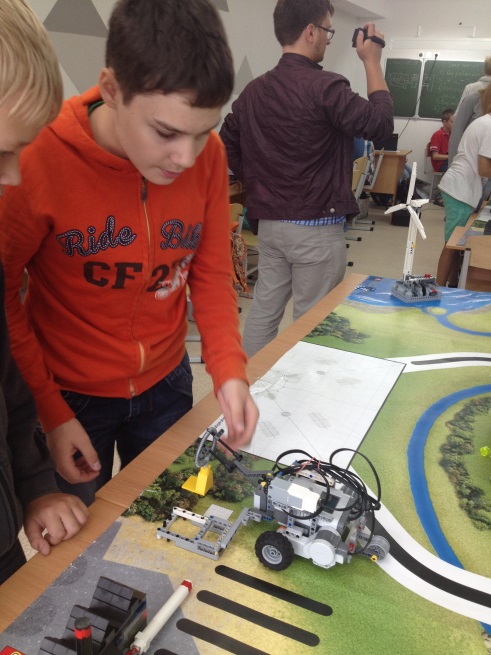 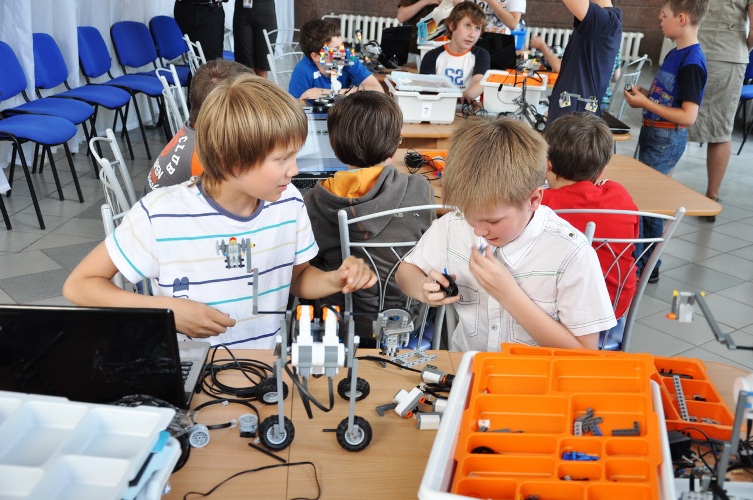 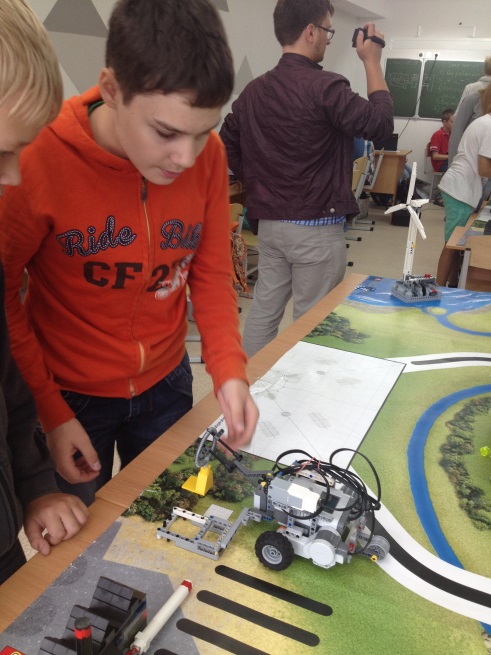 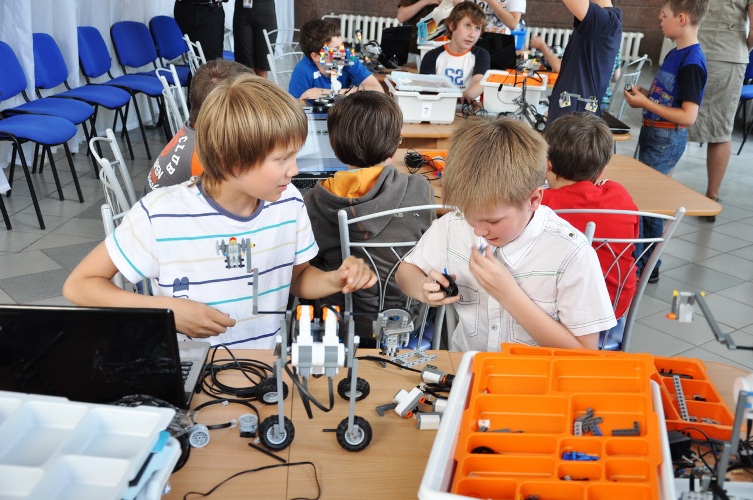 №МероприятиеБазовыйпериодПлановый периодПлановый периодПлановый периодПлановый периодПлановый периодПлановый периодОбразова-тельные результаты/продуктыИсполнители№МероприятиеБазовыйпериод2015-2016 уч.год2015-2016 уч.год2016-2017 уч.год2016-2017 уч.год2017-2018 уч.год2017-2018 уч.годОбразова-тельные результаты/продуктыИсполнителиОрганизационно-управленческая деятельностьОрганизационно-управленческая деятельностьОрганизационно-управленческая деятельностьОрганизационно-управленческая деятельностьОрганизационно-управленческая деятельностьОрганизационно-управленческая деятельностьОрганизационно-управленческая деятельностьОрганизационно-управленческая деятельностьОрганизационно-управленческая деятельностьОрганизационно-управленческая деятельностьСоздание отдельных робототехнических классовОбеспечение современным оборудованием (поля и проч.)Ресурсный анализ, совершенствование ИТ-средыРазработка положений о робототехнических кружковых и др. формах работы, соревнованиях и играхРазработка программы развития школьных технопарковОбеспечение соответствующими УМКРазработка грантовых и стимулирующих механизмов с целью поддержки и развития творчески работающих педагогов и школМетодическая работаМетодическая работаМетодическая работаМетодическая работаМетодическая работаМетодическая работаМетодическая работаМетодическая работаМетодическая работаМетодическая работаРазработка рабочих программ учебных предметов с элементами робототехникиРазработка рабочих программ внеурочной деятельности по робототехнике в соответствии с ФГОСОрганизация курсов повышения квалификации, проведение тренингов и семинаровВедение дистанционных курсов и вебинаров по разработке занятий по робототехникеОрганизация педагогического взаимодействия по обмену опытомРазработка и плана введения робототехники в учебную деятельность школьниковОрганизация методических библиотекСоздание творческих групп из числа учителейПроведение мастер-классов в педагогических коллективах с целью просвещение в области технического творчества и робототехникиОрганизационно-педагогическая / педагогическая работаОрганизационно-педагогическая / педагогическая работаОрганизационно-педагогическая / педагогическая работаОрганизационно-педагогическая / педагогическая работаОрганизационно-педагогическая / педагогическая работаОрганизационно-педагогическая / педагогическая работаОрганизационно-педагогическая / педагогическая работаОрганизационно-педагогическая / педагогическая работаОрганизационно-педагогическая / педагогическая работаОрганизационно-педагогическая / педагогическая работаИнтеграция в урок элементов робототехникиИсследование запросов родителей и детей (составление «карты интересов»)Проведение школьных соревнованийПроведение мини-олимпиад на муниципальном уровнеДействие летних площадок Лего-летоПроведение тематических классных часовПроведение «недели робототехники» в ОУОрганизация Слетов для детей и педагогов по направлениям технического творчества и робототехникиСоциально-педагогическая деятельностьСоциально-педагогическая деятельностьСоциально-педагогическая деятельностьСоциально-педагогическая деятельностьСоциально-педагогическая деятельностьСоциально-педагогическая деятельностьСоциально-педагогическая деятельностьСоциально-педагогическая деятельностьСоциально-педагогическая деятельностьСоциально-педагогическая деятельностьПосещение выставок ИТ-направленностиПосещение соревнований российского и международного уровнейПроведение презентаций для родителейОсвещение деятельности на сайте ОУ и размещение специализированных стендов в стенах школыРазработка и размещение информационной рекламыПривлечение социальных партнеровОрганизация родительского форума и семейных соревнований, конкурсовПубликаций материалов и фотоотчетов в СМИ